Lab Activity HandoutProblem:  Which nanoparticle will bleach (or “photo-sanitize”) water the fastest after UV light exposure: titanium dioxide, zinc oxide, or magnesium oxide? Hypothesis:  I predict that________________________________________________________________because  _____________________________________________________________________________.Materials: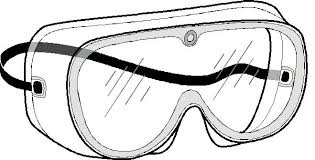 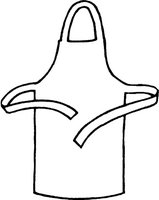 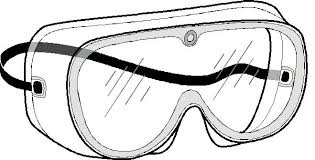 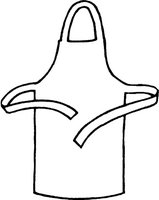 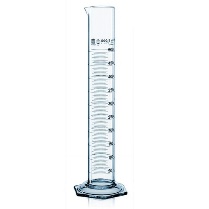 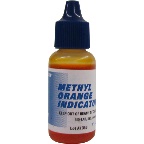 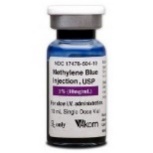 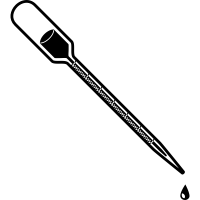 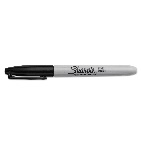 ___________      _______________        ______________       ___________          ________                                                        ZnO_______________________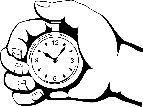 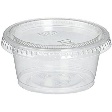 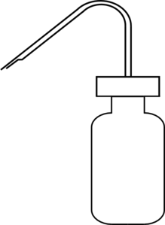 ___________         ___________        _________________     MgO _____________________                                                                                        	      TiO2______________________Procedure: Collect all _______________; designate responsibilities to each lab group member, if needed.Obtain ______ plastic cups with lids and pour ________ ml of distilled water into each cup.Pour _______ml of methyl ___________ into the 4 cups with water.Pour _______ml of methylene ___________ into the other 4 cups with water.Label the four methyl orange cups as ________________, ______________, _____________, & “CONTROL.” Label the four methylene blue cups as _______________, ______________, _____________, & “CONTROL.”Use a _____________ to place _______ drops of each sample oxide as labeled on your cups & be sure to ___________ your solution well.Take a _____________ of your methyl orange and methylene blue labeled cups with your phone (before light exposure) and be ready to take your cups outside for UV light exposure.Using a stopwatch, record the time in ____________ it takes for each sample to bleach (do not run longer than 10 min). Take another picture of the cups (after light exposure).Data Table:Illustration: (students color in their results using their picture before & after light exposure.)Samples before UV light exposureMethylene Blue Samples				    Methyl Orange SamplesSamples after UV light exposureMethylene Blue Samples				    Methyl Orange SamplesConclusion:COMPLETE BLEACHING AFTER UV EXPOSURE in secondsCOMPLETE BLEACHING AFTER UV EXPOSURE in secondsCOMPLETE BLEACHING AFTER UV EXPOSURE in secondsCOMPLETE BLEACHING AFTER UV EXPOSURE in secondsCOMPLETE BLEACHING AFTER UV EXPOSURE in secondsSample solutionsCONTROLTitanium DioxideMagnesium OxideZinc OxideMethylene blueMethyl orange